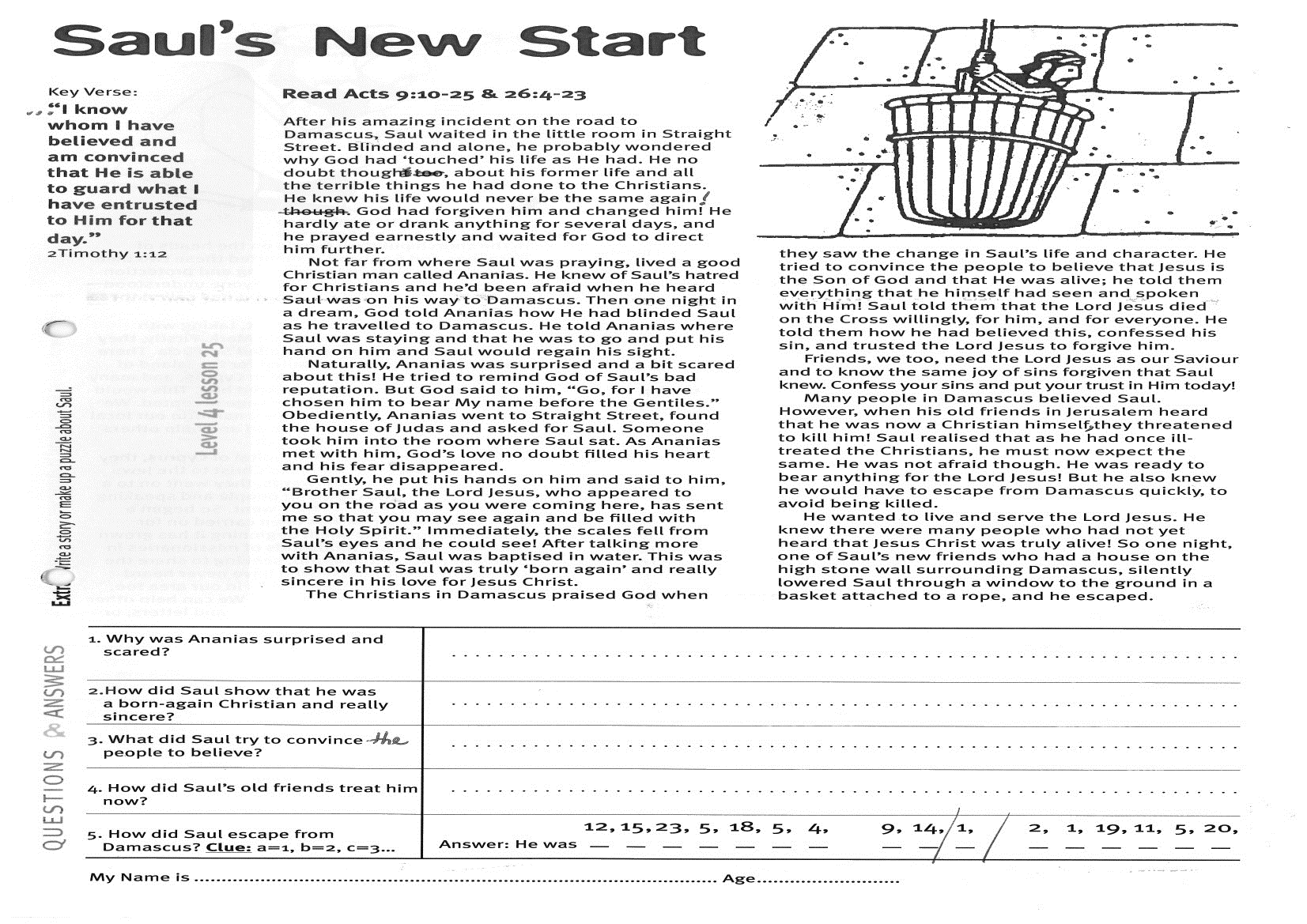 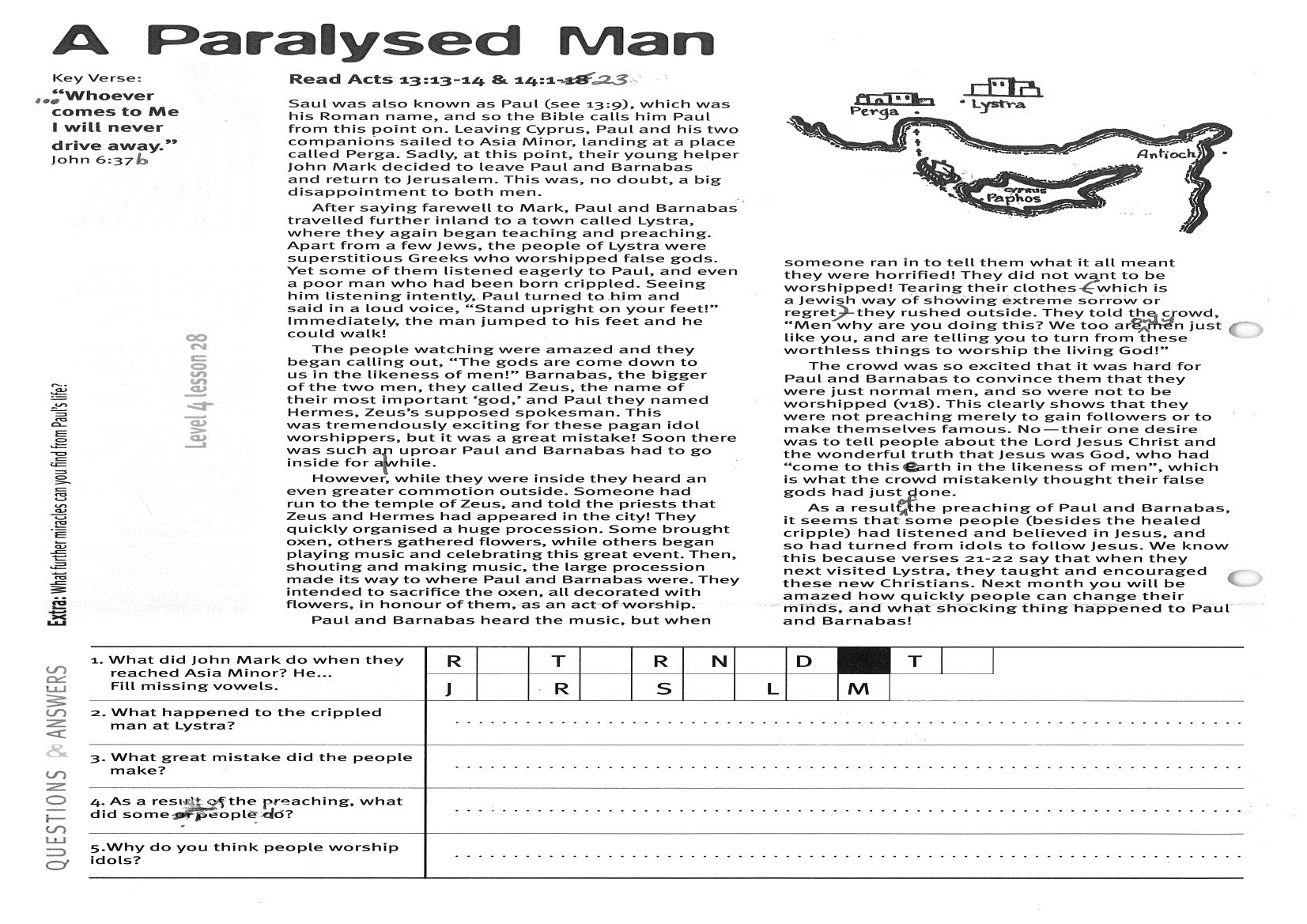 1.  Why was Ananias surprised and scared?2.  How did Saul show that he was a born-again Christian and really sincere?3. What did Saul try to convince the people to believe?4. How did Saul’s old friends treat him now?5. How did Saul escape from Damascus?  Clue: a=1, b=2, c=3…He       was       __  __  __  __  __  __  __       __  __      __     __  __  __  __  __  __                                 12   15  23   5   18   5    4         9    14      1       2     1  19   11   5   201.  What did the Lord Jesus tell His disciples just before He went up into Heaven?2.  What is the meaning of the word ‘Christian’?3. How do we become Christians?4. What does it mean to preach the ‘good news’ to all creation? (See the Key Verse)5.  How can we be ‘missionaries’ where we live?1.  Why should we never consult people like ‘psychics’ or ‘fortune tellers?2.  Why was Elymas upset and angry? (Fill in the vowels)__ F      H __ S      M __ S T __ R      __ C C __ P T __ D      J __ S __ S    H __     W __  __ L D        G __ T      N __      M __ R __    M __ N __ Y     __  __ T      __ F     H __ M.
3.  Write down what you think about Elymas.4. What was Elymas’ punishment?5.  What did Sergius Paulus do when he witnessed Elymas’ judgement?1. What did John Mark do when they reached Asia Minor? 2. What happened to the crippled man at Lystra?3.  What great mistake did the people make?4.   As a result of the preaching, what did some people do?5.    Why do you think people worship idols?